Guided Wildlife Viewing Tour Operator SurveyMonterey Bay Region, CaliforniaThis is a voluntary survey.The public reporting burden for this collection of information is estimated to average 2.5 hours including the time for reviewing instructions, searching for existing data sources, gathering and maintaining the data needed, and completing and reviewing the collection of information. Send comments regarding this burden estimate or any other suggestions for reducing this burden to: Dr. Danielle Schwarzmann, NOAA National Ocean Service, Office of National Marine Sanctuaries, 1305 East-West Highway, Silver Spring, MD 20910. Responses provided for this survey will be anonymous. No personally identifiable information is being collected with this survey; responses will not be attributed to individual businesses. Notwithstanding any other provisions of the law, no person is required to respond to, nor shall any person be subjected to a penalty for failure to comply, with a collection of information subject to the requirements of the Paperwork Reduction Act unless that collection of information displays a currently valid OMB Control Number.GENERAL INFORMATIONRespondent ID Number_______ (assigned by interviewer)All questions should be answered by the business owner, unless the owner has specified someone better suited to provide a response.Questions 1-5 are regarding the business owner. 1. Which of the following includes your age?___18-30        ___31-40        ___41-50        ___51-60        ___over 602. Are you Hispanic or Latino? ___YES   ___NO3.  What is your race? (Mark all that apply)__ White     __ Black or African American     __ American Indian or Alaska Native__ Asian     __ Native Hawaiian or Other Pacific Islander    __ Other:____________4. What is your gender? ___ Male        ___ Female     ___Decline to state5. How many family members do you support (including yourself)?Myself only     2     3    4     5     6     7    Greater than 76. What is your primary port/marina/location? ___________________________________________7. Do you have a secondary port/marina/location from where you operate part of the year?___YES   ___NO7a. If YES, which one? __________________________________________________8. How many years have you been an ocean recreation business owner? ___ (number of years)9. How many years have you been an ocean recreation business owner in the Monterey Bay region? ___ (number of years)10. Do you visit state marine protected areas (reserves/conservation areas) specifically during your tours?  (Interviewer—Please show state MPA map to identify specific quadrants) ___YES   ___NO10a. Why or why not? ___________________________________________________________________10b. How often? _______________________________________________________________10c. If YES, how many years have you conducted guided wildlife tours in state marine protected areas? ___ (number of years)Question 11 is for whale watching operators only:11. Do you currently have a naturalist on board during whale watching trips?   ___YES   ___NO11a. If NO, would you be interested in having one on board if you had more information about the role they play with whale watching operators?   ___YES   ___NO12. Are customers targeting particular wildlife species when they go on a guided tour?___YES   ___NO12a. If YES, please list:__________________________________________________13. How would you describe the wildlife viewing operation? (Mark one or more)___ Full-time whale watching operation 	___ Part-time whale watching operation___ Seasonal whale watching operation___ Full-time kayaking operation		___ Part-time whale watching operation ___Seasonal kayaking operation ___ Full-time dive/snorkeling operation	___ Part-time whale watching operation ___ 	Seasonal dive/snorkeling operation___ Full-time seabird viewing operation 	___ Part-time whale watching operation ___ Seasonal seabird viewing operation ___ Full-time sailing/boating operation 	___ Part-time whale watching operation ___Seasonal sailing/boating operation ___ Full-time recreational fishing operation 	___ Part-time whale watching operation ___ Seasonal recreational fishing operation __ Full-time combination whale watching, recreational cruises, kayaking, diving/snorkeling, and wildlife observation operation__ Part-time combination whale watching, recreational cruises, kayaking, diving/snorkeling, and wildlife observation__ Seasonal combination whale watching, recreational cruises, kayaking, diving/snorkeling, and wildlife observation. 13a. If part time or seasonal, which months? ________________________________________________________________________14. Number of boats/vessels at the operation: ____ (number of vessels)Question 15-19 are for specific types of operators:15. Average number of whale watching participants per vessel in operation:Vessel 1: ____watchers     Vessel 2: ____watchersVessel 3: ____watchers      Vessel 4: ____watchers16. Average number of participants per vessel in recreational fishing cruise operation:Vessel 1: ____ participants    Vessel 2: ____participantsVessel 3: ____ participants      Vessel 4: ____participants17. Average number of kayakers and kayaks per guided tour:____kayakers   ____kayaks   18. Average number of divers/snorkelers per vessel in operation:Vessel 1: ____divers/snorkelers     Vessel 2: ____divers/snorkelersVessel 3: ____divers/snorkelers     Vessel 4: ____divers/snorkelers19. Average number of wildlife observers (seabirds and other) per vessel in operation (capacity):Vessel 1: ____seabird observers   ____ other wildlife observers     Vessel 2: ____seabird observers   ____ other wildlife observers   Vessel 3: ____seabird observers    ____ other wildlife observers       Vessel 4: ____seabird observers   ____ other wildlife observers   20. Number of employees at the operation:Full time _____Part time _____Seasonal _____21. Number of vessel trips/guided tours per day (primary purpose):Whale watching ___________Recreational cruise (sailing, boating)___________Fishing ___________Kayaking ___________Diving/snorkeling ___________Seabird viewing  ___________Question 22 should be answered only if the person responding has been in the guided wildlife tour industry for 10 years or more.22. In your opinion, on a scale of 1 to 5, how has the quality of the guided wildlife tour industry changed in the last 10 years?1 – Much worse    2 – Somewhat worse    3 – No change    4 – Somewhat better   5 – Much better No opinion22a. If you believe that the quality of guided tours has changed, could you tell us how it’s changed?____________________________________________________________________________________________________________________________________________________________________________________________________________________________________________________________________________________________22b. Are you the owner of the business you are representing?___YES   ___NO23. Are you aware that wildlife in the region are sometimes unintentionally harassed?___YES   ___NO23a. If YES, how concerned are you that harassment to wildlife (whales, pinnipeds, sea otters, and seabirds) may be having a negative impact on your business, with 1 being not concerned and 5 being extremely concerned?1 – Not at all concerned2 – Slightly concerned3 – Somewhat concerned4 – Moderately concerned5 – Extremely concernedNo opinion24. Currently, there are no regulations in MBNMS that require an "approach distance" to whales and other wildlife. However, there are official NOAA Fisheries guidelines that recommend wildlife viewing vessels maintain a minimum distance of 100 yards/meters from whales and wildlife. Does your operation have any kind of established policy regarding a minimum distance your vessels maintain from whales and wildlife? ___YES   ___NO24a. If YES, what is your company's approach distance policy?___ 0-50 yards/meters___ 50-100 yards/meters___100-150 yards/meters___ More than 150 yards/meters25. Please give a brief explanation on how you think your business could be affected if a mandatory regulation were to be passed that would require an approach distance to whales and other wildlife.__________________________________________________________________________________________________________________________________________________________________________________________________________________________________________26. The Marine Mammal Health and Stranding Response Program authorizes a group of unpaid volunteers to respond to sightings of whales entangled in fishing gear and other debris. This group is called the Whale Entanglement Team (WET), and they respond to a 24/7 WET hotline at (877) SOS-WHALE. 26a. Have you ever heard of the Whale Entanglement Team?  ___YES   ___NO26b. Have you/any of your employees ever called the WET hotline? ___YES   ___NOPlease explain your response (i.e. reason why you called, did not call because you were not aware of program, did not call because you never encountered an entangled whale, etc.)________________________________________________________________________________________________________________________________________________________________________________________________________________________26c. Does your company have a policy about responding to injured or entangled wildlife?___YES   ___NOIf YES, what is your company’s policy about responding to injured or entangled wildlife? ________________________________________________________________________________________________________________________________________________________________________________________________________________________27. Would you be interested in learning more about how your company can respond to injured or entangled wildlife? ___YES   ___NO	27a. If YES, how would you like to receive information? (Check all options that apply)___ Attend a seminar during business hours with other interested local wildlife tour operators___ Attend a seminar after business hours with other interested local wildlife tour operators___ Attend a webinar/online seminar with other interested local wildlife tour operators___ Receive physical pamphlets/handouts/reading materials that are mailed to the business___ Receive electronic pamphlets/handouts/reading materials that are emailed to the business___ Receive an in-person training from an trained expert during business hours at your business 28. To the best of your knowledge, please rank the status/condition of the following resources in Monterey Bay National Marine Sanctuary, where 1 is much better and 5 is much worse.RESOURCE				       Better	                                 Worse	 a. Water Quality				1	2	3	4	5	N/Ab. Marine Debris/Ocean Pollution		1	2	3	4	5	N/Ac. Wildlife (whales, otters, pinnipeds)	1	2	3	4	5	N/Ad. Habitats (tidepools, beaches, kelp forests)	1	2	3	4	5	N/Ae. Introduced Species 				1	2	3	4	5	N/Af. Sensitive Areas (haulout, roosting, nesting)                1	2	3	4	5	N/A29a. Are there any categories listed above, in Question 28, where MBNMS been successful? (List all that apply)________________________________________________________________________________________________________________________________________________________________________________________________________________________29b. Are there any categories listed above, in Question 28, where MBNMS been unsuccessful? (List all that apply)?________________________________________________________________________________________________________________________________________________________________________________________________________________________ECONOMIC INFORMATION30. What approximate percentage of the TOTAL business income is derived from guided wildlife viewing operations? ____%31. What approximate percentage of your TOTAL household income is derived from guided wildlife viewing operations? ____%32. Please list any outstanding balance on loan amounts for vessels and equipment.$______________ 33. Please provide your best estimate for the following expenses last year:Permits/licenses							$ ______________Docking fees								$ ______________Interest payments on vessel(s) 					$ ______________P&I insurance on vessel(s)						$ ______________Maintenance/repair on vessel/electronic equipment			$ ______________Maintenance/repair on dive/snorkel gear				$ ______________Maintenance/repair on rods/reels					$ ______________Maintenance/repair on compressors					$ ______________Maintenance/repair on other equipment				$ ______________Other dive equipment costs 						$ ______________Advertising 								$ ______________Office rent/mortgage 							$ ______________Office utilities (electric, water, telephone, Internet) 			$ ______________Depreciation of vessels and equipment 				$ ______________Business taxes 							$ ______________Other (specify): _______________________________________ 			$ _____________________________________________________ 			$ _____________________________________________________ 			$ ______________33a. Please provide your best estimate of the replacement value of the following items that you used last year (fill in year _____):	Vessel(s) and electronic equipment 				$ ______________	Diving and snorkeling gear 					$ ______________	Compressors 							$ ______________	Rods/reels 							$ ______________	Other gear (specify):_______________________________________		$ _____________________________________________________ 		$ _____________________________________________________ 		$ ______________34. Please provide your best estimate for the following trip related expenses last year: Dive equipment costs 							$ ______________Fuel/oil 								$ ______________Ice 									$ ______________Food/supplies 								$ ______________Bait 									$ ______________Captain wages & salaries (if not owner-captain) 			$ ______________Crew wages & salaries	Number ______ 			$ ______________Other (specify):_______________________________________ 			$ _____________________________________________________ 			$ _____________________________________________________ 			$ ______________35. Please provide your best estimate of total business revenues last year.$ ______________36. Please provide your best estimate of total revenues and/or percent of total revenues last year in Monterey Bay National Marine Sanctuary. $ ______________ % _____Questions 37 – 39 pertain to whale watching operators only:37. Does the number of whales seen per trip affect the profitability of that trip?  ___YES   ___NOIf you answered ‘yes’ to question 37, then What is the minimum number of whales that need to be seen per trip in order to make the trip profitable? ______________38. What is the minimum number of customers/attendants that need to be booked per trip in order to make the trip profitable? _______________39. If you do not see any whales on a trip, do you reimburse customers?   ___YES   ___NO39a. If YES, how do you reimburse customers? ________________________________________________________________________ 
40. Use by activity and month: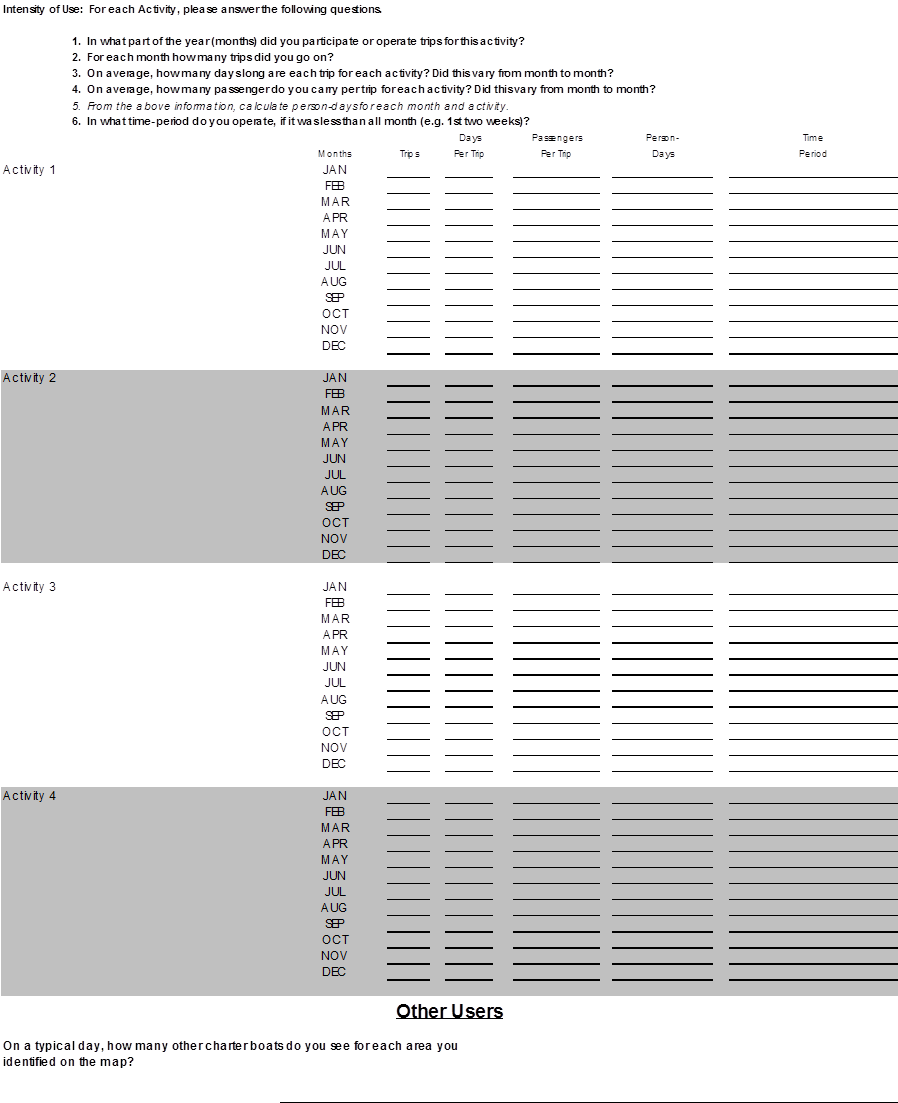 41. Mapping Exercise: Map the Distribution of Each ActivityRespondents will be advised to provide information on their anticipated spatial use of the Monterey Bay. This anticipated spatial use may be the same as their current use or it may be different. Respondents will be given a 100 penny budget, meaning one penny equals one percent of passenger activity. The respondent will allocate his or her budget across all map cells. Codes will be recorded on the coding sheet. The map cells will be referenced by column and row: For example, C1R1 1% means 1% of activity is in cell Column 1 Row 1. The percent of each activity must add up to 100.42.  Does this map reflect where you presently operate?  ___YES   ___NO42a. If NO, please explain why future operations may be different than where you have historically operated.________________________________________________________________________________________________________________________________________________________________________________________________________________________